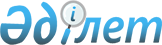 О реализации пилотного проекта по оценке фактического воздействия принятых решений Евразийской экономической комиссииРаспоряжение Коллегии Евразийской экономической комиссии от 22 января 2019 года № 18
      В соответствии с пунктом 2 распоряжения Евразийского межправительственного совета от 27 июля 2018 г. № 12 "О ежегодном отчете Евразийской экономической комиссии о мониторинге проведения оценки регулирующего воздействия проектов решений Евразийской экономической комиссии в 2017 году":  
      1. Утвердить прилагаемый план мероприятий по проведению пилотного проекта по оценке фактического воздействия принятых решений Евразийской экономической комиссии.  
      2. Члену Коллегии (Министру) по экономике и финансовой политике Евразийской экономической комиссии Жаксылыкову Т.М. доложить в IV квартале 2019 г. Коллегии Евразийской экономической комиссии об итогах реализации пилотного проекта по оценке фактического воздействия принятых решений Евразийской экономической комиссии.  
      3. Настоящее распоряжение вступает в силу с даты его опубликования на официальном сайте Евразийского экономического союза.    ПЛАН  
мероприятий по проведению пилотного проекта по оценке фактического воздействия принятых решений Евразийской экономической комиссии   
					© 2012. РГП на ПХВ «Институт законодательства и правовой информации Республики Казахстан» Министерства юстиции Республики Казахстан
				
      Председатель Коллегии   
Евразийской экономической комиссии

Т. Саркисян  
УТВЕРЖДЕН 
распоряжением Коллегии 
Евразийской экономической 
комиссии 
от 22 января 2019 г. № 18 
Наименование мероприятия
Ответственный исполнитель
Срок исполнения
Ожидаемый результат
1
2
3
4
1. Проведение оценки фактического воздействия Решения Коллегии Евразийской экономической комиссии от 25 декабря 2012 г. № 294 "О Положении о порядке ввоза на таможенную территорию Таможенного союза продукции (товаров), в отношении которой устанавливаются обязательные требования в рамках Таможенного союза": 
Департамент развития предпринимательской деятельности, Департамент технического регулирования и аккредитации
III квартал 2019 г.
заключение об оценке фактического воздействия
а) подготовка анкеты для проведения консультаций с представителями бизнес-ассоциаций и хозяйствующими субъектами государств – членов Евразийского экономического союза (далее – государства-члены)
Департамент технического регулирования и аккредитации, Департамент развития предпринимательской деятельности
март 2019 г.
формирование содержащегося в анкете перечня вопросов, адресованных представителям бизнес-ассоциаций и хозяйствующим субъектам государств-членов
б) проведение консультаций с представителями бизнес-ассоциаций и хозяйствующими субъектами государств-членов путем размещения анкеты на официальном сайте Евразийского экономического союза (далее – сайт Союза) на срок не менее 60 календарных дней и направления анкеты координаторам от бизнес-сообщества каждого государства-члена
Департамент технического регулирования и аккредитации, Департамент развития предпринимательской деятельности
апрель – июнь 2019 г.
размещение анкеты на сайте Союза, информирование заинтересованных лиц о проведении оценки фактического воздействия
в) составление сводки отзывов по результатам обобщения ответов на вопросы, поставленные в анкете, размещенной на сайте Союза в соответствии с подпунктом "б" настоящего пункта, а также замечаний и предложений (в свободной форме), поступивших в ходе консультаций, размещение сводки отзывов на сайте Союза
Департамент технического регулирования и аккредитации, Департамент развития предпринимательской деятельности
июль 2019 г.
размещение на сайте Союза сводки отзывов с комментариями в отношении ответов на вопросы, поставленные в анкете
г) подготовка проекта заключения об оценке фактического воздействия  
Департамент развития предпринимательской деятельности, Департамент технического регулирования и аккредитации
Август 2019 г.
согласование ответственными исполнителями проекта заключения об оценке фактического воздействия
д) рассмотрение проекта заключения об оценке фактического воздействия на заседании рабочей группы Евразийской экономической комиссии по проведению оценки регулирующего воздействия проектов решений Евразийской экономической комиссии (далее – рабочая группа) 
Департамент развития предпринимательской деятельности
Сентябрь 2019 г.
подписание протокола заседания рабочей группы, содержащего информацию о результатах рассмотрения проекта заключения об оценке фактического воздействия
е) размещение на сайте Союза и направление в Департамент технического регулирования и аккредитации заключения об оценке фактического воздействия, подписанного членом Коллегии (Министром) по экономике и финансовой политике 
Департамент развития предпринимательской деятельности
сентябрь 2019 г.
размещение на сайте Союза и направление в Департамент технического регулирования и аккредитации подписанного заключения об оценке фактического воздействия
2. Проведение оценки фактического воздействия Решения Совета Евразийской экономической комиссии от 20 ноября 2016 г. № 157 "Об утверждении Единых карантинных фитосанитарных требований, предъявляемых к подкарантинной продукции и подкарантинным объектам на таможенной границе и на таможенной территории Евразийского экономического союза":
Департамент развития предпринимательской деятельности, Департамент санитарных, фитосанитарных и ветеринарных мер
IV квартал 2019 г.
заключение об оценке фактического воздействия
а) подготовка анкеты для проведения консультаций с представителями бизнес-ассоциаций и хозяйствующими субъектами государств-членов
Департамент санитарных, фитосанитарных и ветеринарных мер, Департамент развития предпринимательской деятельности
апрель 2019 г.
формирование содержащегося в анкете перечня вопросов, адресованных представителям бизнес-ассоциаций и хозяйствующим субъектам государств-членов
б) проведение консультаций с представителями бизнес-ассоциаций и хозяйствующими субъектами государств-членов путем размещения анкеты на сайте Союза на срок не менее 60 календарных дней и направления анкеты координаторам от бизнес-сообщества каждого государства-члена
Департамент санитарных, фитосанитарных и ветеринарных мер, Департамент развития предпринимательской деятельности
май – июль 2019 г.
размещение анкеты на сайте Союза, информирование заинтересованных лиц о проведении оценки фактического воздействия
в) составление сводки отзывов по результатам обобщения ответов на вопросы, поставленные в анкете, размещенной на сайте Союза в соответствии с подпунктом "б" настоящего пункта, а также замечаний и предложений (в свободной форме), поступивших в ходе консультаций, размещение сводки отзывов на сайте Союза
Департамент санитарных, фитосанитарных и ветеринарных мер, Департамент развития предпринимательской деятельности
август 2019 г.
размещение на сайте Союза сводки отзывов с комментариями в отношении ответов на вопросы, поставленные в анкете
г) подготовка проекта заключения об оценке фактического воздействия 
Департамент развития предпринимательской деятельности, Департамент санитарных, фитосанитарных и ветеринарных мер
Сентябрь 2019 г.
согласование ответственными исполнителями проекта заключения об оценке фактического воздействия
д) рассмотрение проекта заключения об оценке фактического воздействия на заседании рабочей группы 
Департамент развития предпринимательской деятельности
Октябрь 2019 г.
подписание протокола заседания рабочей группы, содержащего информацию о результатах рассмотрения проекта заключения об оценке фактического воздействия
е) размещение на сайте Союза и направление в Департамент санитарных, фитосанитарных и ветеринарных мер заключения об оценке фактического воздействия, подписанного членом Коллегии (Министром) по экономике и финансовой политике  
Департамент развития предпринимательской деятельности
октябрь 2019 г.
размещение на сайте Союза и направление в Департамент санитарных, фитосанитарных и ветеринарных мер подписанного заключения об оценке фактического воздействия 
3 . Проведение оценки фактического воздействия Решения Коллегии Евразийской экономической комиссии от 20 марта 2018 г. № 41 "О Порядке регистрации, приостановления, возобновления и прекращения действия деклараций о соответствии продукции требованиям технических регламентов Евразийского экономического союза": 
Департамент развития предпринимательской деятельности, Департамент технического регулирования и аккредитации
IV квартал 2019 г.
заключение об оценке фактического воздействия
а) подготовка анкеты для проведения консультаций с представителями 
бизнес-ассоциаций и хозяйствующими субъектами государств-членов
Департамент технического регулирования и аккредитации, Департамент развития предпринимательской деятельности
апрель 2019 г.
формирование содержащегося в анкете перечня вопросов, адресованных представителям бизнес-ассоциаций и хозяйствующим субъектам государств-членов
б) проведение консультаций с представителями бизнес-ассоциаций и хозяйствующими субъектами государств-членов путем размещения анкеты на сайте Союза на срок не менее 60 календарных дней и направления анкеты координаторам от бизнес-сообщества каждого государства-члена 
Департамент технического регулирования и аккредитации, Департамент развития предпринимательской деятельности
май – июль 2019 г.
размещение анкеты на сайте Союза, информирование заинтересованных лиц о проведении оценки фактического воздействия
в) составление сводки отзывов по результатам обобщения ответов на вопросы, поставленные в анкете, размещенной на сайте Союза в соответствии с подпунктом "б" настоящего пункта, а также замечаний и предложений (в свободной форме), поступивших в ходе консультаций, размещение сводки отзывов на сайте Союза   
Департамент технического регулирования и аккредитации, Департамент развития предпринимательской деятельности
август 2019 г.
размещение на сайте Союза сводки отзывов с комментариями в отношении ответов на вопросы, поставленные в анкете
г) подготовка проекта заключения об оценке фактического воздействия 
Департамент развития предпринимательской деятельности, Департамент технического регулирования и аккредитации
сентябрь 2019 г.
согласование ответственными исполнителями проекта заключения об оценке фактического воздействия
д) рассмотрение проекта заключения об оценке фактического воздействия на заседании рабочей группы 
Департамент развития предпринимательской деятельности
октябрь 2019 г.
подписание протокола заседания рабочей группы, содержащего информацию о результатах рассмотрения проекта заключения об оценке фактического воздействия
е) размещение на сайте Союза и направление в Департамент технического регулирования и аккредитации заключения об оценке фактического воздействия, подписанного членом Коллегии (Министром) по экономике и финансовой политике   
Департамент развития предпринимательской деятельности  
октябрь 2019 г. 
размещение на сайте Союза и направление в Департамент технического регулирования и аккредитации подписанного заключения об оценке фактического воздействия